MUNICÍPIO DE LAMIM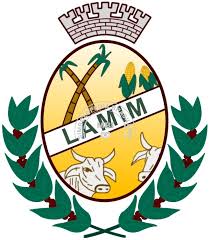 ESTADO DE MINAS GERAISPORTARIA Nº. 122, de 02 de agosto de 2022Ementa: Dispõe sobre a nomeação para cargo em comissão.O Prefeito Municipal de Lamim, no uso de suas competências que lhe confere o inciso IX do artigo 87 da Lei Orgânica Municipal e,Considerando que os cargos em comissão são de livre nomeação e exoneração do Executivo Municipal,RESOLVE:Art.1º. Fica nomeado Sr. Geraldo Gualberto Xavier para o cargo comissionado de Chefe de Gabinete do Município de Lamim.Art.2º. Esta Portaria entra em vigor na data de sua publicação.Lamim, 02 de agosto de 2022.João Odeon de ArrudaPrefeito Municipal Interino